Magnetic Field from Two WiresLearning Goal: To understand how to use the principle of superposition in conjunction with the Biot-Savart (or Ampere's) law.From the Biot-Savart law, it can be calculated that the magnitude of the magnetic field due to a long straight wire is given by ,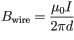 where () is the permeability constant, is the current in the wire, and is the distance from the wire to the location at which the magnitude of the magnetic field is being calculated.

The same result can be obtained from Ampere's law as well.



The direction of vector can be found using the right-hand rule. (Take care in applying the right-hand rule. Many students mistakenly use their left hand while applying the right-hand rule since those who use their right hand for writing sometimes automatically use their "pencil-free hand" to determine the direction of .)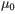 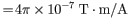 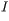 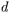 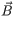 In this problem, you will be asked to calculate the magnetic field due to a set of two wires with antiparallel currents as shown in the diagram . Each of the wires carries a current of magnitude . The current in wire 1 is directed out of the page and that in wire 2 is directed into the page. The distance between the wires is . The x axis is perpendicular to the line connecting the wires and is equidistant from the wires.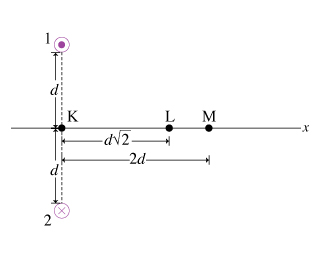 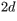 As you answer the questions posed here, try to look for a pattern in your answers.Problem 33.8